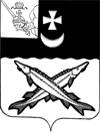 КОНТРОЛЬНО-СЧЕТНАЯ КОМИССИЯ БЕЛОЗЕРСКОГО МУНИЦИПАЛЬНОГО РАЙОНА161200, Вологодская область, г. Белозерск, ул. Фрунзе, д.35, офис 32тел. (81756)  2-32-54,  факс (81756) 2-32-54, e-mail: krk@belozer.ruЗАКЛЮЧЕНИЕ НА ОТЧЕТ ОБ ИСПОЛНЕНИИ БЮДЖЕТА СЕЛЬСКОГО ПОСЕЛЕНИЯ АНТУШЕВСКОЕ ЗА 2021 ГОДI. ОБЩИЕ ПОЛОЖЕНИЯОСНОВАНИЯ ДЛЯ ПРОВЕДЕНИЯ ПРОВЕРКИВ соответствии со статьей 264.4 Бюджетного кодекса РФ, статьей 38 Федерального закона № 131-ФЗ от 06.10.2003 «Об общих принципах организации местного самоуправления в Российской Федерации», Решением Совета сельского поселения Антушевское от 21.02.2022 №4 «О передаче контрольно-счетной комиссии Белозерского муниципального района полномочий контрольно-счетного органа сельского поселения Антушевское по осуществлению внешнего муниципального финансового контроля», сельское поселение Антушевское представило в контрольно-счетную комиссию Белозерского муниципального района отчет об исполнении бюджета сельского поселения Антушевское за 2021 год.ПРЕДМЕТ ВНЕШНЕЙ ПРОВЕРКИ- проект решения Совета сельского поселения Антушевское «Об утверждении отчета об исполнении бюджета сельского поселения Антушевское за 2021 год»; - годовой отчет об исполнении бюджета сельского поселения Антушевское за 2021 год с приложениями; - пояснительная записка к годовому отчету.ЦЕЛЬ ВНЕШНЕЙ ПРОВЕРКИПроверить:- Полноту и соответствие отчета об исполнении бюджета сельского поселения Антушевское за 2021 год Бюджетному кодексу РФ, Положению о бюджетном процессе в сельском поселении Антушевское;- исполнение текстовых статей решения Совета сельского поселения  Антушевское «О бюджете сельского поселения Антушевское на 2021 год и плановый период 2022 и 2023 годов» (с учетом изменений и дополнений).Провести анализ: - исполнения основных характеристик бюджета (доходы по группам, расходы по разделам классификации расходов бюджетов, источники финансирования дефицита бюджета, а именно: по удельному весу показателей в общем объеме, по проценту исполнения к утвержденному бюджету и к предыдущему году); - фактического соблюдения установленных Бюджетным кодексом Российской Федерации ограничений по размеру муниципального долга муниципальным образованием, в том числе по муниципальным гарантиям, бюджетного дефицита, объема расходов на обслуживание муниципального долга; - отклонений при исполнении доходов бюджета за 2021 год и их причины;- отклонений при исполнении источников финансирования дефицита бюджета; - отклонений при исполнении расходов бюджета за 2021 год и их причины; - исполнения целевых программ.Для проведения внешней проверки и подготовки заключения на годовой отчет об исполнении бюджета муниципального образования за 2021 год в соответствии с пунктом 3.3 разделом 7 Положения о бюджетном процессе в сельском поселении Антушевское в контрольно-счетную комиссию района представлены документы и материалы, подлежащие представлению одновременно с годовым отчетом, в соответствии с перечнем, установленным пунктом 2.3 раздела 7 Положения о бюджетном процессе в сельском поселении Антушевское.В нарушение  пункта 3.5 раздела 7 Положения о бюджетном процессе не представлен отчет о реализации муниципальной программы. П. ОСНОВНАЯ ЧАСТЬВ соответствии со статьей 264.4 БК РФ контрольно-счетной комиссией района проведена внешняя проверка бюджетной отчетности сельского поселения Антушевское. Бюджетная отчетность предоставлена в полном объеме.Анализ утвержденного бюджета муниципального образования на 2021 год и вносимых изменений в бюджет по Решениям Совета муниципального образования.Утверждение бюджета  муниципального образования на 2021 год обеспечено до начала финансового года. Предельные значения его параметров, установленные БК РФ, соблюдены. Основные характеристики бюджета и состав показателей, содержащиеся в Решении о бюджете, в целом соответствуют ст. 184.1 БК.Решением Совета сельского поселения Антушевское от 22.12.2020 № 18 «О бюджете сельского поселения Антушевское на 2021 год и плановый период 2022 и 2023 годов» бюджет поселения на 2021 год был утвержден по доходам в сумме 8 683,8 тыс. рублей, по расходам  8 683,8 тыс. рублей. Дефицит / профицит  в сумме 0,0 тыс. рублей.В течение 2021 года изменения и дополнения в бюджет поселения вносились семь раз на основании следующих Решений Совета поселения:Необходимость уточнения в течение года бюджетных назначений связана с увеличением безвозмездных поступлений от других бюджетов бюджетной системы РФ, корректировкой  прогнозируемого поступления налоговых и неналоговых доходов, а также с изменением ассигнований на финансирование действующих расходных обязательств и обеспечением финансирования вновь принятых расходных обязательств.При анализе Решений о внесении изменений в Решение Совета сельского поселения Антушевское от 22.12.2020 № 18 «О бюджете сельского поселения Антушевское на 2021 год и плановый период 2022 и 2023 годов» установлено, что предполагаемые изменения соответствуют данным, отражаемым в соответствующих приложениях к Решениям.Исполнение бюджета поселения в 2021 году в целом и изменение плановых показателей в первоначальной и окончательной редакциях Решений Совета о бюджете поселения представлены в таблице №1.Таблица №1                                                                                             тыс. рублейВ результате внесения изменений и дополнений в бюджет поселения доходная часть бюджета по сравнению с первоначальными значениями была увеличена на 50,0% и составила 13 028,4 тыс. рублей, расходная часть увеличена на 55,6% и составила 13 515,8 тыс. рублей.  Утвержден дефицит в сумме 487,4 тыс. рублей.Согласно представленному отчету об исполнении бюджета сельского поселения Антушевское за 2021 год доходная часть бюджета исполнена в сумме 13 042,4 тыс. рублей или 100,1% от плановых  показателей. Расходные обязательства бюджета исполнены в сумме 13 178,5 тыс. рублей или 97,5% от объема годовых назначений.Бюджет исполнен с дефицитом в размере 136,1 тыс. рублей при планируемой сумме дефицита 487,4 тыс. рублей.Анализ исполнения доходной части бюджета за 2021 год, а также сравнительный анализ доходов за период 2020-2021 годы:Первоначальный план бюджета поселения по доходам утвержден в сумме 8683,8 тыс. рублей, из них собственные доходы поселения составили 2 194,0 тыс. рублей. В течение 2021 года в доходную часть бюджета были внесены изменения, связанные с увеличением безвозмездных поступлений,  а также  с корректировкой  налоговых и неналоговых платежей.С учетом внесенных изменений плановые показатели по доходам в 2021 году составили 13 028,4 тыс. рублей,  из них  2 047,5 тыс. рублей - собственные налоговые и неналоговые доходы. Исполнение по доходам составило 13 042,4 тыс. рублей или 100,1% от утвержденных  плановых показателей. В сравнении с 2020 годом  доходы поселения увеличились  на 1 222,1 тыс. рублей или на 10,3%.Таблица №2                                                                                              тыс. рублейСобственные доходы поселенияВ целом плановые показатели  по собственным  доходам бюджета поселения в 2021 году  с учетом корректировок составили 2 047,5 тыс. рублей.Исполнение составило 2117,2 тыс. рублей или 103,4%. Доля собственных доходов в общем объеме доходов поселения составляет 16,2% (2020 год – 19,7%).Объем поступивших в 2021 году доходов от собственных источников по сравнению с 2020 годом уменьшился на 207,3 тыс. рублей или на 8,9%. Основными источниками формирования собственных доходов бюджета поселения являются налоги.Общий объем налоговых поступлений составил 1 947,1 тыс. рублей, что больше утвержденных назначений на 42,3 тыс. рублей. Доля налоговых доходов в собственных доходах составляет 92,0%, доля в общей сумме доходов составляет 14,9%. Уточненный план по налоговым доходам выполнен на 102,2%. Налог на доходы физических лиц доля данного налога в собственных доходах составляет 29,2% (2020 год – 27,3%). Доходы по данному налоговому источнику в 2021 году составили 618,7 тыс. рублей, что составляет 100,9% от плановых показателей. В сравнении с 2020 годом объем доходов по данному источнику уменьшился на 15,1 тыс. рублей или на 2,4%.Поступление единого сельскохозяйственного налога за 2021 года составило 23,8 тыс. рублей, что составляет 100,0% от планового годового назначения 23,8 тыс. рублей. Удельный вес в налоговых доходах бюджета составляет не значительную долю 1,2%. В сравнении с 2020 годом объем доходов по данному источнику увеличился на 0,3 тыс. рублей или на 1,3%.Доходы по налогу на имущество физических лиц в 2021 году составили 132,5 тыс. рублей или 100,4% от плановых показателей. Доля данного налога  в собственных доходах  бюджета поселения составляет 6,3% (2020 год – 11,4%). В сравнении с 2020 годом  объем доходов по данному источнику уменьшился на 132,2 тыс. рублей или на 49,9%.Общий объем поступлений земельного налога составил 1 162,0 тыс. рублей или 103,1% от плановых назначений. Данный вид налога занимает значительный удельный  вес в составе собственных доходов поселения. Доля данного налога  в собственных доходах  бюджета поселения составляет 54,9% (2020 год – 57,6%). В сравнении с 2020 годом  объем доходов по данному источнику уменьшился на 176,0 тыс. рублей или на 13,2%.Объем поступлений государственной пошлины в 2021 году составил 10,1 тыс. рублей или 112,2% от плановых показателей. Доля данного налога  в собственных доходах  бюджета поселения незначительна и составляет 0,5%. В сравнении с 2020 годом объем доходов по данному источнику снизился на 1,6 тыс. рублей или на 13,7%.Общий объем неналоговых доходов составил 170,1 тыс. рублей или 119,2% от утвержденных плановых назначений. Доля неналоговых доходов в собственных доходах составляет 8,0% (2020 год – 2,1%).Доходы, получаемые в виде арендной платы, а также средства от продажи права на заключение договоров аренды за земли, находящиеся в собственности сельских поселений (за исключением земельных участков муниципальных бюджетных и автономных учреждений) поступили в размере 2,0 тыс. рублей или 105,3% от плановых назначений. Доля данного налога в собственных доходах бюджета поселения незначительна. В 2020 году объем доходов по данному источнику не поступал.Доходы от сдачи в аренду имущества, составляющего государственную (муниципальную) казну (за исключением земельных участков) в 2021 году поступили в размере 42,6 тыс. рублей или 278,4% от плановых назначений. Доля данного налога  в собственных доходах бюджета поселения незначительна. В сравнении с 2020 годом  объем доходов по данному источнику увеличился на 32,6 тыс. рублей или в 4,2 раза.Доходы от продажи материальных и нематериальных активов в 2021 году поступили в сумме 55,5 тыс. рублей или 100% от плановых назначений. В 2020 году доходы по данному источнику не поступали.Прочие неналоговые доходы сельских поселений в 2021 году поступили в размере 70,0 тыс. рублей или 100,0% от плановых назначений. Объем доходов по данному источнику по сравнению с 2021 годом увеличился на 33,9 тыс. рублей или на 1,9%.Общий объем безвозмездных поступлений составил 10 925,2 тыс. рублей или 99,5% от утвержденных назначений. Доля безвозмездных поступлений в общей сумме доходов составляет 83,8%. По сравнению с 2020 годом общий объем безвозмездных поступлений увеличился на 1 429,4 тыс. рублей или на 15,1%.Межбюджетные трансферты предоставлялись бюджету сельского поселения из областного бюджета в форме субвенции на осуществление первичного воинского учета в сумме 104,5 тыс. рублей (100,0% от плана), субвенции на выполнение передаваемых полномочий в сумме 2,0 тыс. рублей (100,0% от плана).Из районного бюджета предоставлялись:- дотации бюджетам поселений на выравнивание бюджетной обеспеченности в сумме 161,7 тыс. рублей или 100% от плановых показателей. Объем дотаций на выравнивание бюджетной обеспеченности в 2021 году по сравнению с 2020 годом уменьшился на 20,0 тыс. рублей или на 11,0%;- дотации на поддержку мер по обеспечению сбалансированности бюджетов в сумме 4729,2 тыс. рублей или 100,0% от  плановых показателей. Объем дотаций на сбалансированность в 2021 году по сравнению с 2020 годом увеличился на 69,2 тыс. рублей или на 1,5%;- межбюджетные трансферты, передаваемые бюджетам поселений из районного бюджета, составили 3 648,5 тыс. рублей или 100% плановых показателей. Объем межбюджетных трансфертов в 2021 году по сравнению с 2020 годом увеличился на 557,8 тыс. рублей или на 18,0% (на основании заключенных Соглашений о передаче части полномочий по решению вопросов местного значения); - субсидии бюджетам сельских поселений за 2021 год составили 2 127,4 тыс. рублей или 98,1%  от утвержденных назначений. По сравнению с 2020 годом объем субсидий увеличился на 716,6 тыс. рублей или на 49,4%;- безвозмездные поступления от негосударственных организаций в 2021 году составили 27,5 тыс. рублей или 61,1% от плановых показателей. В 2020 году объем доходов по данному источнику составлял 14,0 тыс. рублей.- прочие безвозмездные поступления составили 137,5 тыс. рублей или 113,2% от плановых показателей. Данные средства являются целевыми. Анализ изменения доходной части бюджета поселения в разрезе наиболее наглядно показан в таблице №3.Таблица №3                                                                                             тыс. рублейИз таблицы видно, что собственные доходы исполнены в сумме 2 117,2 тыс. рублей или 103,4% к плановым назначениям, безвозмездные поступления - 10 925,2 тыс. рублей или на 99,5% к плановым показателям. 	Наибольший удельный вес в структуре налоговых и неналоговых доходов бюджета поселения в 2021 году составил земельный налог – 54,9%. По сравнению с 2020 годом снижение значений  по всем видам налоговых доходов, кроме единого сельскохозяйственного налога.Как видно из таблицы, бюджетные назначения исполнены в полном объеме в 2021 году по всем налоговым и неналоговым доходам. Наибольший удельный вес в структуре безвозмездных поступлений бюджета поселения за 2021 год составляют дотации (44,8%). По сравнению с 2020 годом рост значений составил по всем безвозмездным поступлениям, кроме прочих безвозмездных поступлений.Анализ исполнения расходной части бюджета за 2021 год, а также сравнительный анализ расходов за период 2020-2021 годы:Согласно статье 65 Бюджетного кодекса формирование расходов осуществляется в соответствии с расходными обязательствами органов местного самоуправления. В соответствии со статьей 215.1 Бюджетного кодекса исполнение местного бюджета обеспечивается администрацией муниципального образования. Исполнение бюджета организуется на основе сводной бюджетной  росписи и кассового плана. Бюджет исполняется на основе единства кассы и подведомственности расходов.Первоначальный план бюджета по расходам утвержден в сумме 8 683,8 тыс. рублей. В течение 2021 года в расходную часть бюджета были внесены изменения, с учетом которых плановые показатели  составили 13 515,8 тыс. рублей с ростом на 4 832,0 тыс. рублей или в 1,5 раза. По сравнению с 2020 годом фактические расходы сельского поселения увеличились на 1 813,0 тыс. рублей или на 16,0%.Расходы бюджета за 2020-2021 годы в разрезе разделов представлены в таблице №4.Таблица №4                                                                                             тыс. рублейБюджетные расходы по разделу «Общегосударственные вопросы» согласно первоначальным данным составили 4 751,5 тыс. рублей. С учетом изменений  сумма расходов на общегосударственные вопросы составила 5647,1 тыс. рублей. Согласно данным представленного отчета об исполнении бюджета за 2021 год фактические расходы на общегосударственные вопросы составили 5 404,2 тыс. рублей или 95,7% от общей суммы расходов бюджета. В сравнении с 2020 годом расходы по разделу уменьшились на 5,6 тыс. рублей или на 0,1%.В структуре расходов бюджета на общегосударственные вопросы наибольшая доля расходов падает на содержание органа местного самоуправления поселения, а именно на оплату труда с начислениями на выплаты по оплате труда. Фактический фонд оплаты труда с начислениями муниципальных служащих и должностных лиц за 2021 год не превышает  норматив формирования расходов на оплату труда, утвержденный Постановлением Правительства Вологодской области от 28 июля 2008г. № 1416 (с последующими изменениями и дополнениями). Средства резервного фонда  поселения в 2021 году не расходовались.Средства по разделу «Национальная оборона» -  это  целевая субвенция на организацию первичного воинского учета. Расходование средств произведено в полном объеме в размере 104,5 тыс. рублей. По сравнению с 2020 годом расходы увеличились на 11,0 тыс. рублей или на 11,8%.Согласно первоначально  утвержденному бюджету расходы по разделу «Национальная безопасность и правоохранительная деятельность»  составили 459,2 тыс. рублей,  в течение финансового года бюджетные назначения увеличились и составили 1 003,6 тыс. рублей. Фактические расходы за 2021 год составили 1 001,7 тыс. рублей или 99,8% от утвержденных назначений.  По сравнению с 2020 годом расходы  увеличились на 660,1 тыс. рублей или в 2,9 раза.Согласно первоначально утвержденному бюджету расходы по разделу «Национальная экономика» запланированы в размере 934,4 тыс. рублей, в  результате внесения изменений в течение финансового года  плановый показатель объема расходов составил 1 587,7 тыс. рублей.  По данным отчета об исполнении бюджета поселения  фактические расходы  составили  1 580,6 тыс. рублей, что составляет  99,6%  плановых показателей. По сравнению с 2020 годом расходы снизились на 113,9 тыс. рублей или на 6,7%.Указанные расходы  произведены по подразделу «дорожное хозяйство». Расходование средств дорожного фонда произведено за счет межбюджетных трансфертов, переданных из бюджета муниципального района на осуществление части полномочий по решению вопросов местного значения: на содержание дорог местного значения – расчистку от снега, ремонт, планировка дорог, услуги трактора по расчистке дорог в населенных пунктах ямочный ремонт, ремонт муниципальной дороги д. Яковлево, планировка дорог, оплата труда по гражданско-правовому договору и т.д.).  Согласно первоначально утвержденному бюджету расходы по разделу «Жилищно-коммунальное хозяйство» составили 2 084,6 тыс. рублей,  в  результате внесения изменений в течение финансового года  плановый показатель объема расходов составил 4 731,6 тыс. рублей. По данным отчета об исполнении  бюджета поселения фактические расходы составили 4 646,2 тыс. рублей, что составляет  98,2%  плановых показателей.  По сравнению с 2020 годом расходы увеличились на 1 420,9 тыс. рублей или на 44,0%.Согласно первоначально утвержденному бюджету расходы по разделу «Охрана окружающей среды» составили 2,8 тыс. рублей, в течение финансового года в результате внесения изменений расходы составили 3,5 тыс. рублей. Согласно данным отчета об исполнении бюджета поселения  за 2021 год фактические расходы на образование  составили 3,5 тыс. рублей или 100,0% от утвержденных показателей. По сравнению с 2020 годом расходы увеличились на 0,5 тыс. рублей или на 16,7%.Согласно первоначально утвержденному бюджету расходы по разделу «Образование» составили  3,0 тыс. рублей, в течение финансового года  плановый показатель объема расходов не менялся. Согласно данным отчета об исполнении бюджета поселения  за 2021 год фактические расходы на образование  составили 3,0 тыс. рублей или 100% от утвержденных показателей. Указанные расходы  произведены по  подразделу «молодежная политика». По сравнению с 2020 годом расходы остались на том же уровне.Согласно первоначально утвержденному бюджету расходы по разделу «Культура, кинематография» составили  39,0 тыс. рублей, в течение финансового года  плановый показатель объема увеличился на 91,0 тыс. рублей и составил 130,0 тыс. рублей. Согласно данным отчета об исполнении бюджета поселения  за 2021 год фактические расходы составили 130,0 тыс. рублей или 100% от утвержденных показателей. Указанные расходы  направленны на пошив сценических костюмов для творческих коллективов Гулинского клуба в рамках программы «Народный бюджет».Согласно первоначально утвержденному бюджету расходы на «Социальную политику» составили 304,8 тыс. рублей, в течение финансового года объем расходов по данному разделу не изменялся. Согласно данным отчета об исполнении бюджета поселения за 2021 год фактические расходы на социальную политику составили 304,8 тыс. рублей или 100% от утвержденных показателей.  Указанные расходы  произведены по  подразделу «пенсионное обеспечение». По отношению к 2020 расходы остались на том же уровне.Анализ структуры расходов показал, что бюджет социально не ориентирован. На социальную ориентированность бюджета повлияли средства, израсходованные на общегосударственные вопросы и жилищно-коммунальное хозяйство составляющие значительную часть в расходах бюджета.В целом исполнение бюджета по расходам следует признать удовлетворительным. Нарушений в исполнении расходной части бюджета в процессе анализа отчета об исполнении бюджета не выявлено.Анализ исполнения средств резервного фонда В структуре расходов бюджета поселения решением Совета сельского поселения Антушевское от 22.12.2020 года №18 в первоначальной редакции предусмотрены расходы по резервному фонду администрации поселения в сумме 3,0 тыс. рублей. Решением Совета от 28.10.2021 №36 о внесении изменений в Решение Совета сельского поселения Антушевское от 22.12.2020 №18 «О бюджете сельского поселения Антушевское на 2021 год и плановый период 2022 и 2023 годов» бюджетные ассигнования по данному разделу сняты в полном объеме. Дефицит бюджета и анализ источников его финансирования, состояние муниципального долгаПервичного дефицита в сельском поселении Антушевское нет. В 2021 году в соответствии с решением Совета сельского поселения Антушевское от 31.03.2021 №8 «О внесении изменений в решение Совета сельского поселения Антушевское от 22.12.2020 №8 утвержден дефицит бюджета в сумме 487,4 тыс. рублей. Нарушений Бюджетного кодекса РФ при установлении дефицита  бюджета поселения не установлено, предусмотренные источники внутреннего финансирования соответствуют статье 96 Бюджетного кодекса РФ, в соответствии с которой размер дефицита может превышать предельно допустимый размер дефицита на разницу между остатками средств на счетах бюджета и на разницу между полученными и погашенными муниципальным образованием в валюте РФ бюджетными кредитами, предоставленными местному бюджету другими бюджетами бюджетной системы РФ.Фактически  бюджет поселения  исполнен с дефицитом в размере 136,1 тыс. рублей. Расхождений между показателями, отражёнными в проекте Решения об исполнении бюджета и в годовом отчёте об исполнении бюджета сельского поселения за 2021 год,  не установлено. Муниципальный долгПо состоянию на 31.12.2021 муниципальный долг по сведениям муниципальной долговой книги отсутствует.Муниципальные гарантии в 2021 году сельским поселением Антушевское не предоставлялись.Анализ состояния кредиторской и дебиторской задолженности Структура дебиторской и кредиторской задолженности представлена следующей таблицей:Таблица №5                                                                                             тыс. рублейДебиторская задолженность по состоянию на 01.01.2021, отраженная в ф. 0503169 «Сведения по дебиторской и кредиторской задолженности», числится в сумме 17 616,9 тыс. рублей, по состоянию на 01.01.2022 числится в сумме 19 337,2 тыс. рублей. По сравнению с началом года дебиторская задолженность увеличилась на 1 720,3 тыс. рублей.На начало отчетного года кредиторская задолженность составляла 568,5 тыс. рублей. На конец года по сравнению с началом года кредиторская задолженность уменьшилась на 142,3 тыс. рублей или на 75,0% и составила 426,2 тыс. рублей. Данные дебиторской и кредиторской  задолженности, отраженные в ф. 0503169 соответствуют показателям, указанным в балансе (ф. 0503120).Остаток средств на счете бюджета в органе Федерального казначейства на 01.01.2021 по данным баланса (ф. 0503120) составлял 500,5 тыс. рублей, на 01.01.2022 – 364,4 тыс. рублей.Анализ исполнения муниципальных программ, финансируемых за счет средств  бюджета поселения (с учетом средств вышестоящих бюджетов), показал, что в 2021 году действовала муниципальная программа «Развитие  территории сельского поселения Антушевское на 2021-2025 годы».  Первоначально запланированная сумма бюджетных ассигнований  на реализацию  муниципальной программы составила 3 456,2 тыс. рублей или 39,8% от общего объема расходов. В результате внесения изменений в бюджет поселения в течение 2021 года  утвержденные бюджетные ассигнования на реализацию муниципальной программы  составили 7 300,9 тыс. рублей или 54,0% от общего объема расходов. Исполнение составило 7 208,3 тыс. рублей или 98,7% от утвержденных показателей. Анализ исполнения расходов бюджета по муниципальной программе в разрезе основных мероприятий за 2021 года приведен в таблице ниже.Таблица №6                                                                                             тыс. рублейIII. ЗАКЛЮЧЕНИЕРЕЗУЛЬТАТЫ ВНЕШНЕЙ ПРОВЕРКИ БЮДЖЕТНОЙ ОТЧЕТНОСТИ ГЛАВНОГО АДМИНИСТРАТОРА БЮДЖЕТНЫХ СРЕДСТВКонтрольно-счётной комиссией Белозерского муниципального района проведена внешняя проверка бюджетной отчетности главного администратора бюджетных средств, проверка проведена в соответствии со статьей 264.4 Бюджетного кодекса Российской Федерации.Проведена 1 проверка бюджетной отчетности с оформлением акта проверки. Проверка бюджетной отчетности Администрации  поселения показала, что данные вступительного баланса на начало года соответствуют аналогичным показателям на конец предыдущего года.По итогам проверки  сделаны следующие выводы:При подготовке и сдаче бюджетной отчетности  установлено отступление от требований приказа Минфина РФ от 28.12.2010 № 191н «Об утверждении Инструкции о порядке составления и представления годовой, квартальной и месячной отчетности об исполнении бюджетов бюджетной системы Российской Федерации»:- в нарушении пункта 152 инструкции №191н в Разделе 1 Пояснительной записки (ф. 0503160) не отражена информация о передаче полномочий по ведению бухгалтерского учета иному учреждению (централизованной бухгалтерии) на основании договора (соглашения), нормативного правового акта с указанием их реквизитов, об исполнителе (ФИО, должность) централизованной бухгалтерии, составившем бухгалтерскую отчетность;- не учтены изменения, внесенные приказом Минфина России от 16.12.2020 N 311н в Инструкцию №191н, что привело к нарушению пункта 152 Инструкции №191н - в разделе 4 " Анализ показателей бухгалтерской отчетности субъекта бюджетной отчетности" не отражена информация о причинах увеличения дебиторской и кредиторской задолженности, в том числе просроченной, по состоянию на отчетную дату в сравнении с данными за аналогичный отчетный период прошлого финансового года.2. Согласно данным формы 0503123 «Отчет о движении денежных средств» Администрацией МО сельского поселения Антушевское в 2021 году произведена уплата штрафов за нарушение законодательства о налогах и сборах, законодательства о страховых взносах на сумму 25,3 тыс. рублей, и уплата штрафа за нарушение законодательства о закупках и нарушение условий контрактов (договоров) в сумме 6,3 тыс. рублей, уплата других экономических санкций в сумме 605,0 тыс. рублей, в чем усматривается нарушение статьи 34 БК РФ и свидетельствует о неэффективном использовании средств бюджета поселения.3. В нарушении статьи 11 Федеральный закон от 06.12.2011 N 402-ФЗ "О бухгалтерском учете" и единой учетной политики органов местного самоуправления, утвержденной Приказом Финансового Управления района от 18.03.2021 № 46 (с учетом изменений и дополнений) в 2021 году инвентаризация основных средств и материальных активов не произведена. ВЫВОДЫ:1. Бюджет сельского поселения Антушевское за 2021 год по доходам исполнен в объеме 13 042,4 тыс. рублей или 100,1% от утвержденных  плановых показателей. В сравнении с 2020 годом  доходы поселения увеличились  на 1 222,1 тыс. рублей или на 10,3%.2. Расходы сельского поселения Антушевское за 2021 год составили 13 178,5 тыс. рублей или 97,5% от объема годовых назначений. По сравнению с 2020 годом фактические расходы сельского поселения увеличились на 2 150,3 тыс. рублей или на 16,0%.3. Первичного дефицита в сельском поселении Антушевское нет. В 2021 году в соответствии с решением Совета сельского поселения Антушевское от 31.03.2021 №8 «О внесении изменений в решение Совета сельского поселения Антушевское от 22.12.2020 №8 утвержден дефицит бюджета в сумме 487,4 тыс. рублей. Нарушений Бюджетного кодекса РФ при установлении дефицита  бюджета поселения не установлено, предусмотренные источники внутреннего финансирования соответствуют статье 96 Бюджетного кодекса РФ, в соответствии с которой размер дефицита может превышать предельно допустимый размер дефицита на разницу между остатками средств на счетах бюджета и на разницу между полученными и погашенными муниципальным образованием в валюте РФ бюджетными кредитами, предоставленными местному бюджету другими бюджетами бюджетной системы РФ.Фактически  бюджет поселения  исполнен с дефицитом в размере 136,1 тыс. рублей. 4. В нарушение  пункта 3.5 раздела 7 Положения о бюджетном процессе отчет о реализации муниципальной программы в КСК района не представлен.Аудитор КСК района:                                                                       М.А. ЯковлеваЭкземпляр заключения получил:Глава сельского поселения:Антушевское                                                                                      И.А. Голубева                                                        _____________     ______________                                                                 (дата)                   (подпись)Решение от 31.03.2021 № 8;решение от 31.05.2021 № 13;решение от 30.06.2021 № 19;решение от 30.07.2021 № 27;решение от 28.10.2021 № 36;решение от 30.11.2021 №41;решение от 27.12.2021 № 50.Наименование показателяРешение Совета (первоначальное)Решение Совета (окончательное)ОтклонениеПлан (ф. 0503117)Факт 2021 годаОтклонениеОбщий объем доходов8683,813028,4+4344,613028,413042,4+14,0В том числе безвозмездныепоступления6489,810980,9+4491,110980,910925,2-55,7Общий объем доходов без учета безвозмездных поступлений2194,02047,5-146,52047,52117,2+69,7Общий объем расходов8683,813515,84832,013515,813178,5-337,3Дефицит(-), профицит (+)0,0-487,4--487,4-136,1-Дефицит в % к объему доходов без учета безвозмездных поступлений-23,8-23,86,4-НаименованиеИсполнение 2020 годаУточненные бюджетныеназначения2021  годаИсполнено 2021  годаИсполнено 2021  годаИсполнено 2021  года% исполнения к уровню2020 гОтклонение 2021 года к 2020НаименованиеИсполнение 2020 годаУточненные бюджетныеназначения2021  годаСуммаУдельный вес вобщем объемедоходов% исполнения% исполнения к уровню2020 гОтклонение 2021 года к 2020Налоговые доходы2274,81904,81947,114,9102,285,6-327,7Неналоговые доходы49,7142,7170,11,3119,2342,3120,4Всего налоговые иненалоговые доходы2324,52047,52117,216,2103,491,1-207,3Безвозмездные поступления, всего9495,810980,910925,283,899,5115,11429,4ИТОГО ДОХОДОВ11 820,313028,413042,4100,0100,1110,31222,1Наименование показателяИсполненоза 2020 годПлановыеНазначения на 2021 годИсполнено за 2021 годИсполнено за 2021 годИсполнено за 2021 годИсполнено за 2021 год%исполнения куровню2020годаНаименование показателяИсполненоза 2020 годПлановыеНазначения на 2021 годСуммаОтклонения отплановых назначений% исполнения в2021 годуУд. вес вобщемобъеме доходов %%исполнения куровню2020годаНалог на доходы физических лиц633,8613,0618,75,7100,94,797,6Единый сельскохозяйственный налог23,523,823,80,0100,00,2101,3Налог на имущество физических лиц264,7132,0132,50,5100,41,050,1Земельный налог1 338,01127,01162,035,0103,18,986,8Госпошлина11,79,010,11,1112,20,186,3Земельный налог (по обязательствам, возникшим до 1 января 2006 года), мобилизуемый на территориях сельских поселений3,10,00,00,0-0,00,0Итого налоговые доходы2274,81904,81947,142,3102,214,985,6Доходы, получаемые в виде арендной платы за земли после разграничения государственной собственности на землю, а также средства от продажи права на заключение договоров аренды указанных земельных участков (за исключением земельных участков бюджетных и автономных учреждений)3,60,00,00,0-0,00,0Доходы, получаемые в виде арендной платы, а также средства от продажи права на заключение договоров аренды за земли, находящиеся в собственности сельских поселений (за исключением земельных участков муниципальных бюджетных и автономных учреждений)0,01,92,00,1105,30,0-Доходы от сдачи в аренду имущества, составляющего государственную (муниципальную) казну (за исключением земельных участков)10,015,342,627,3278,40,3426,0Доходы от продажи материальных и нематериальных активов0,055,555,50,0100,00,4-Прочие неналоговые доходы 36,170,070,00,0100,00,5193,9Итого неналоговые доходы49,7142,7170,127,4119,21,3342,3Всего налоговые и неналоговые доходы2324,52047,52117,269,7103,416,291,1Дотации4841,74890,94890,90,0100,037,5101,0Субсидии1451,92168,52127,4-41,198,116,3146,5Субвенции95,5106,5106,50,0100,00,8111,5Иные межбюджетные трансферты3090,73648,53648,50,0100,028,0118,0Безвозмездные поступления от негосударственных организаций0,045,027,5-17,561,10,2-Прочие безвозмездные поступления14,0121,5137,516,0113,21,1982,1Доходы бюджетов бюджетной системы российской федерации от возврата остатков субсидий, субвенций и иных межбюджетных трансфертов, имеющих целевое назначение, прошлых лет2,00,0-13,1-13,1--0,1-655,0Безвозмездные поступления9495,810980,910925,2-55,799,583,8115,1ИТОГО ДОХОДОВ11820,313028,413042,414,0100,1100,0110,3НаименованиеотраслиИсполнено в 2020годуПервоначальные бюджетные назначения на 2021 год Бюджетные назначенияна 2021 годс учетомвносимыхизмененийИсполнено в 2021 годуИсполнено в 2021 годуИсполнено в 2021 годуИсполнено в 2021 годук исполнению 2020года (%)НаименованиеотраслиИсполнено в 2020годуПервоначальные бюджетные назначения на 2021 год Бюджетные назначенияна 2021 годс учетомвносимыхизмененийсуммаотклонения от уточненныхбюджетных назначенийв % куточненномубюджетуудельныйвес вобщемобъемерасходов(%)к исполнению 2020года (%)Всего расходов,в том числе11 365,58 683,813 515,813 178,5-337,397,5100,0116,0Общегосударственные вопросы5 409,84751,55647,15404,2-242,995,741,099,9Национальнаяоборона93,5104,5104,5104,50,0100,00,8111,8Национальнаябезопасность иправоохранительная деятельность341,6459,21003,61001,7-1,999,87,6293,2Национальнаяэкономика1 694,5934,41587,71580,6-7,199,612,093,3Жилищно-коммунальноехозяйство3 225,32084,64731,64646,2-85,498,235,3144,0Охрана окружающей среды3,02,83,53,50,0100,00,0116,7Образование3,03,03,03,00,0100,00,0100,0Культура, кинематография0,039,0130,0130,00,0100,01,0-Социальная политика304,8304,8304,8304,80,0100,02,3100,0Физическая культура и спор290,00,00,00,00,0-0,00,0Счет бюджетного учетаСчет бюджетного учетана начало годана начало годана начало годана конец годана конец годаСчет бюджетного учетаСчет бюджетного учетаСуммаУд. вес, %Уд. вес, %СуммаУд. вес, %дебиторская задолженностьдебиторская задолженностьдебиторская задолженностьдебиторская задолженностьдебиторская задолженностьдебиторская задолженностьдебиторская задолженность205 Расчеты по доходам205 Расчеты по доходам17616,9100,0100,019315,499,9206 Расчеты по выданным авансам206 Расчеты по выданным авансам0,0--21,80,1Итого:Итого:17616,9100,0100,019337,2100,0 кредиторская задолженность кредиторская задолженность кредиторская задолженность кредиторская задолженность кредиторская задолженность кредиторская задолженность кредиторская задолженность205 Расчеты по доходам364,9364,964,2290,9290,968,3208 Расчеты с подотчетными лицами0,20,20,00,20,20,0302 Расчеты по принятым обязательствам132,3132,323,385,085,019,9303 Расчеты по платежам в бюджеты66,266,211,650,150,111,8304 Прочие расчеты с кредиторами4,94,90,90,00,00,0Итого:568,5568,5100,0426,2426,2100,0НаименованиеРПУтверждено по бюджетуна 2021 год(решение от 27.12.2021 № 50)ИсполнениеОтклонение(+;-)Исполнения%Удельный вес в программных расходах%12345678Муниципальная программа «Развитие территории сельского поселения Антушевское на 2021-2025 годы»7300,97208,3-92,698,7100,0Основное мероприятие, «Обеспечение мер пожарной безопасности»0310978,6978,5-0,1100,013,6Основное мероприятие, «Содержание муниципальных дорог общего пользования (при условии передачи полномочий)»04091587,71580,6-7,199,621,9Основное мероприятие «Жилищное хозяйство»0501273,0245,5-27,589,93,4Основное мероприятие «Коммунальное хозяйство»05021918,61918,60100,026,6Основное мероприятие «Мероприятия, направленные на повышение уровня комплексного обустройства населенных пунктов»05032540,02482,1-57,997,734,4Основное мероприятие «Организация и проведение мероприятий по направлениям государственной молодежной политики»07073,03,00100,00,0Основное мероприятие, направленное на развитие физической культуры и спорта11010,00,00-0,0